CLASS TEACHER PERSON SPECIFICATION: HIGHFIELDS ACADEMY                          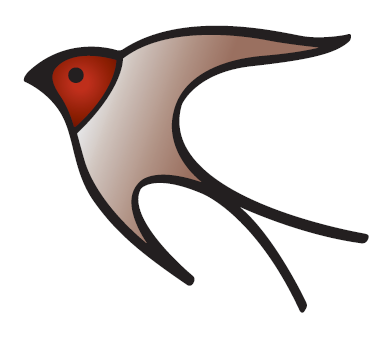 CriteriaEssentialDesirableMethod of assessmentQualificationsQualified Teacher StatusDegree or equivalentApplication formExperienceExperience of teaching in Key Stage 2 (in post or as a placement).Application formLetterInterviewKnowledge and UnderstandingThe ability to effectively:Create a stimulating and safe learning environment.Establish and maintain a purposeful learning environment. Plan, prepare and deliver the curriculum as relevant to the age and ability of your pupils.Assess and record the progress of pupils’ learning to inform next steps and monitor progress. Use ICT to enhance learning opportunities for all pupils. Demonstrate a commitment to equal opportunities. Teach, using a wide variety of strategies to maximise achievement for all children including those with special educational needs and high achievers.Encourage children in developing self-esteem and respect for others.Successfully deploy a wide range of behaviour management strategies.Communicate to a range of audiences in a variety of ways. A clear understanding of the teaching standards and the desire and ability to meet them all. LetterInterviewPersonal qualities, skills and characteristicsHighly effective communication skills, written and oral. Highly effective personnel skills and a ‘team player’ mentality.Ability to prioritise and manage time efficiently.A commitment to build on outstanding practice whilst helping to move the school forward with vision and vigour. To work under pressure, meet deadlines and maintain a work/life balance.Be aspirational, for our pupils, staff and yourself. Energetic and enthusiasticAbility to work under pressureReliability and integrity. To be prepared to go ‘the extra mile’ and a commitment to leading extra-curricular activities and supporting school events.Skills / interests in sports, arts/crafts, music, or any other field that will complement our curricular and extra-curricular provision.LetterInterview